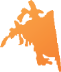 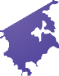 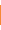 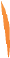 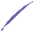 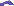 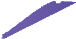 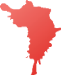 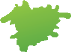 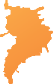 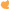 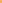 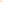 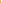 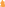 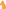 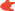 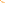 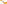 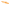 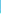 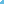 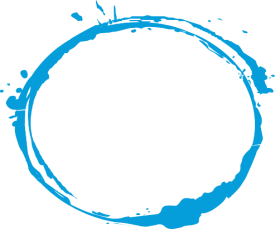 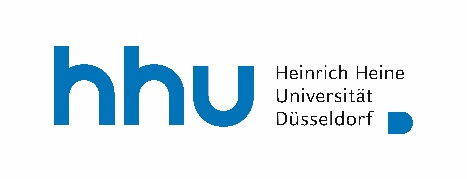 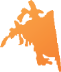 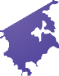 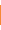 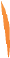 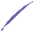 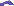 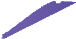 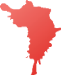 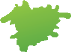 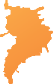 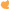 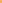 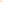 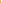 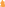 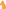 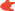 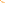 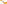 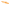 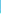 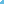 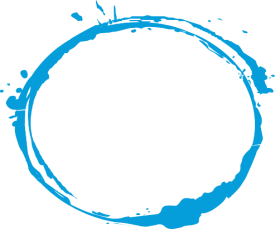 HHU SOCIAL COMPETENCE MOBILITY GRANTIn this programme, HHU supports stays abroad undertaken by students who perform voluntary activities.Long-term commitments to the General Student’s Committee (AStA) or departmental student committees, voluntary work for political or environmental organisations, political parties, the church or sports clubs are examples of activities that make students eligible for this funding. Account can also be taken of multiple voluntary activities.The voluntary activities must span a period of at least one year, be ongoing up to the point of application and be verified.Please submit a personal statement about your voluntary activities (including duration and number of hours per week):(Please complete in block letters)Personal data:Description of the voluntary activities:Last name, first name: Date of birth: Brief description of the voluntary activities(Where did/do you undertake your voluntary activities?/Brief description of the activities)Duration (since MM/YY)Number of hours per weekPlace, dateSignature